金陵协和神学院2019年本科招生考试通知根据我院2019年招生计划，本年度本科一年级和本科三年级插班招生考试时间定于3月21-22日（星期四、五），在北京、沈阳、郑州、昆明、广州、南京六个考点分区考试。　　准考通知将于近日寄达各省(直辖市/自治区)基督教两会，请接到各自省(直辖市/自治区)基督教两会准考通知的考生及时做好应试准备，于3月20日抵达所在考点报到，并在考点领取准考证。　　本年度通过各省（直辖市/自治区）基督教两会审核推荐至本院招生小组报的报考者，除同时报考硕士研究生且已获得预录取资格的考生不必参加考试，另有两位本科插班报名者未获准考资格，（招生小组已短信提示本人，所在省两会也将予以告知。）其余均获得准考资格。　　1月25日-2月25日为寒假时间，招生小组电话025-52832206 /52832217暂停值守，若有垂询事宜欢迎开学后来电。　　感谢各省(直辖市/自治区)基督教两会历年来对我院招生工作的大力支持，特别感谢各考点所在省(直辖市/自治区)基督教两会在考务和考生接待上的大力协助！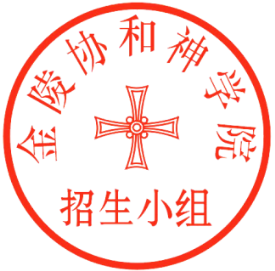                                   金陵协和神学院招生小组　　　　　　　　　                   2019年1月21日